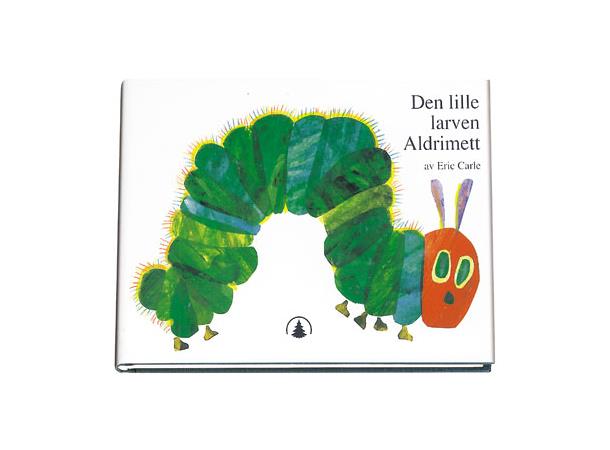 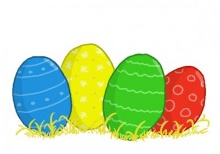 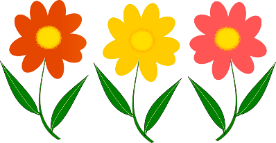 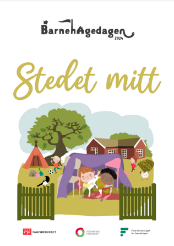 Mandag	TirsdagOnsdag Torsdag Fredag 4.Alle ute på formiddagen.                                Tuss avd møte 9.10-9.55.                 Troll avd møte 10-10.45.             PED MØTE 13-14.30                                                5 Tur de eldste barna. 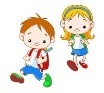 De minste barna bord/formingsaktivitet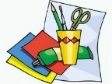 6.Tur de minste barna De største barna bord/formingsaktivitet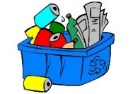 7. Smågrupper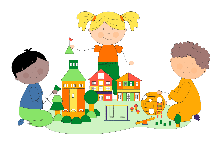 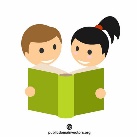 8.  Musikk samling.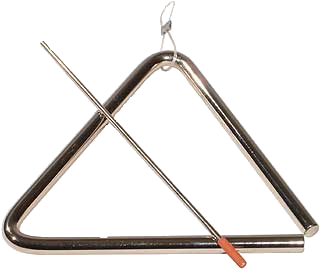 11.  Alle ute på formiddagen.                                Tuss avd møte 9.10-9.55.                 Troll avd møte 10-10.45.12.  Barnehagedagen Bursdagssamling.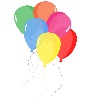 OLIVER 2 ÅR                      13. Alle på Tur.14. Påskeaktiviteter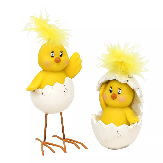 15. Musikk samling                               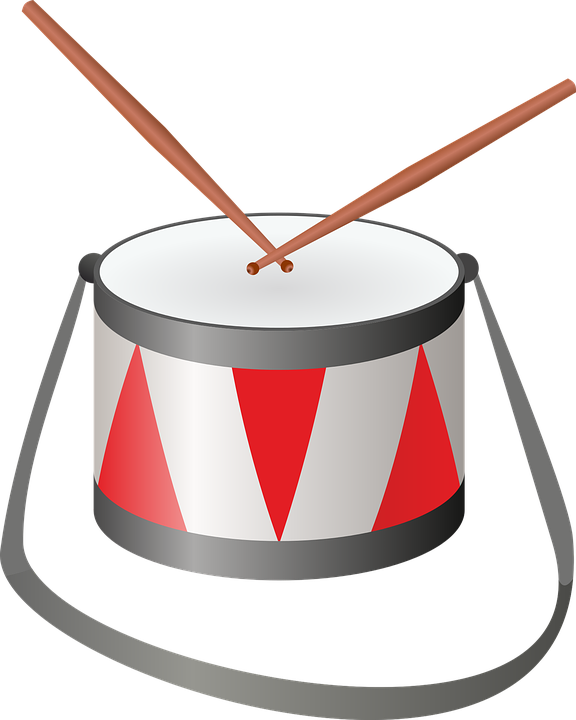 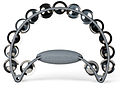 18. Alle ute på formiddagen.                                Tuss avd møte 9.10-9.55.                 Troll avd møte 10-10.45 PED MØTE 13-14.30                                                19. Påskefest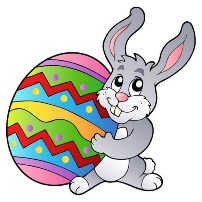 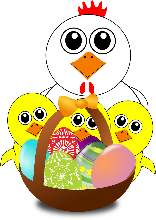 20. Påskeaktiviteter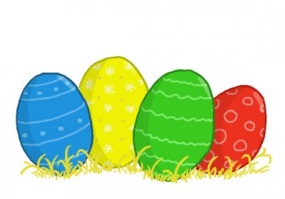 21.  Påskefrokost  kl.07.30-09.00                          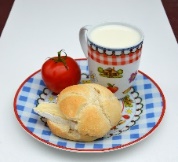 22. Bursdagssamling.Vi feirer ABEL 3 ÅR                      25.PÅSKEFERIE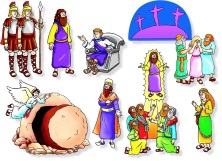 26.PÅSKEFERIE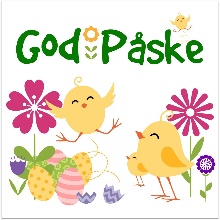 27. BARNEHAGEN                       STENGER 12.00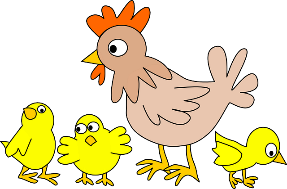 28. SKJÆRTORSDAGBARNEHAGEN STENGT29. LANGFREDAG BARNEHAGEN STENGT1 APRIL.    2. PÅSKEDAGBARNEHAGEN STENGT                                  2. PLANLEGGINGSDAG 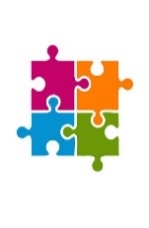     BARNEHAGEN STENGT3. Alle på Tur. 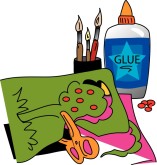 4. Smågrupper5. Musikk samling                                                                         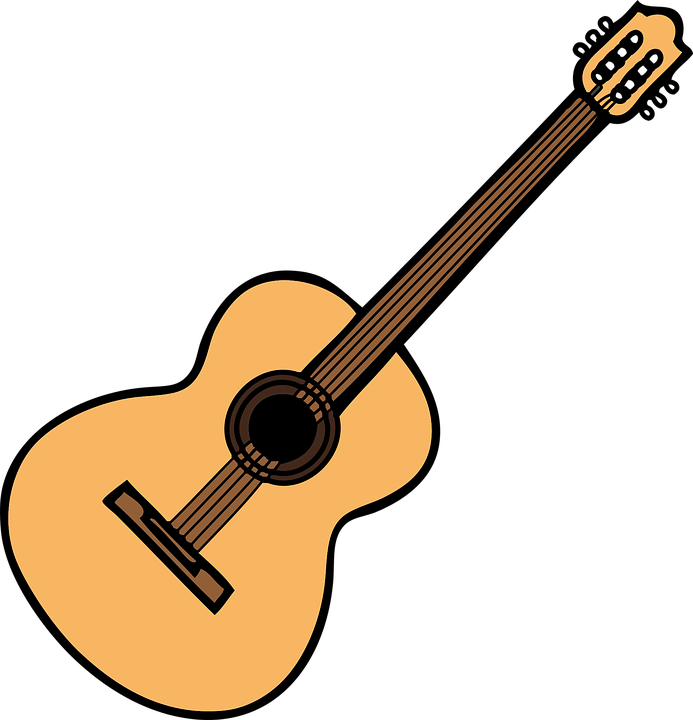 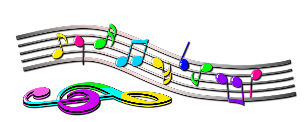 